Describe everything that you would like to display at the Pride Festival: (All items must be listed. Attach additional sheets as needed.)Describe your organization and its mission: (Attach additional sheets as needed.)Check All That Apply:Example VendorsArts and Crafts ex. Any thing authentic and/or homemade, Artist selling paintings.Merchandise ex. Baseball Caps, Performers selling t-shirts, pre-packaged foods.Information ex. Companies for profit getting follow-up leads. Non-Profit ex. Charitable, Educational, Social/Support Organizations.* The committee will do whatever it can to accommodate vendors who submit applications after August 29th; however, there is no guarantee.  Signed: ___________________________________________ Date: ______________Please send completed applications to:The UP Center of Champaign County, 44 E. Main Street Suite 516 Champaign, IL 61820For more information, contact Heath Peterson, The Pride Festival Chairperson, The UP Center Phone: 217-550-4248 email: pride@unitingpride.org ------------------------------------------ FOR OFFICE USE ONLY ------------------------------------------Vendor Application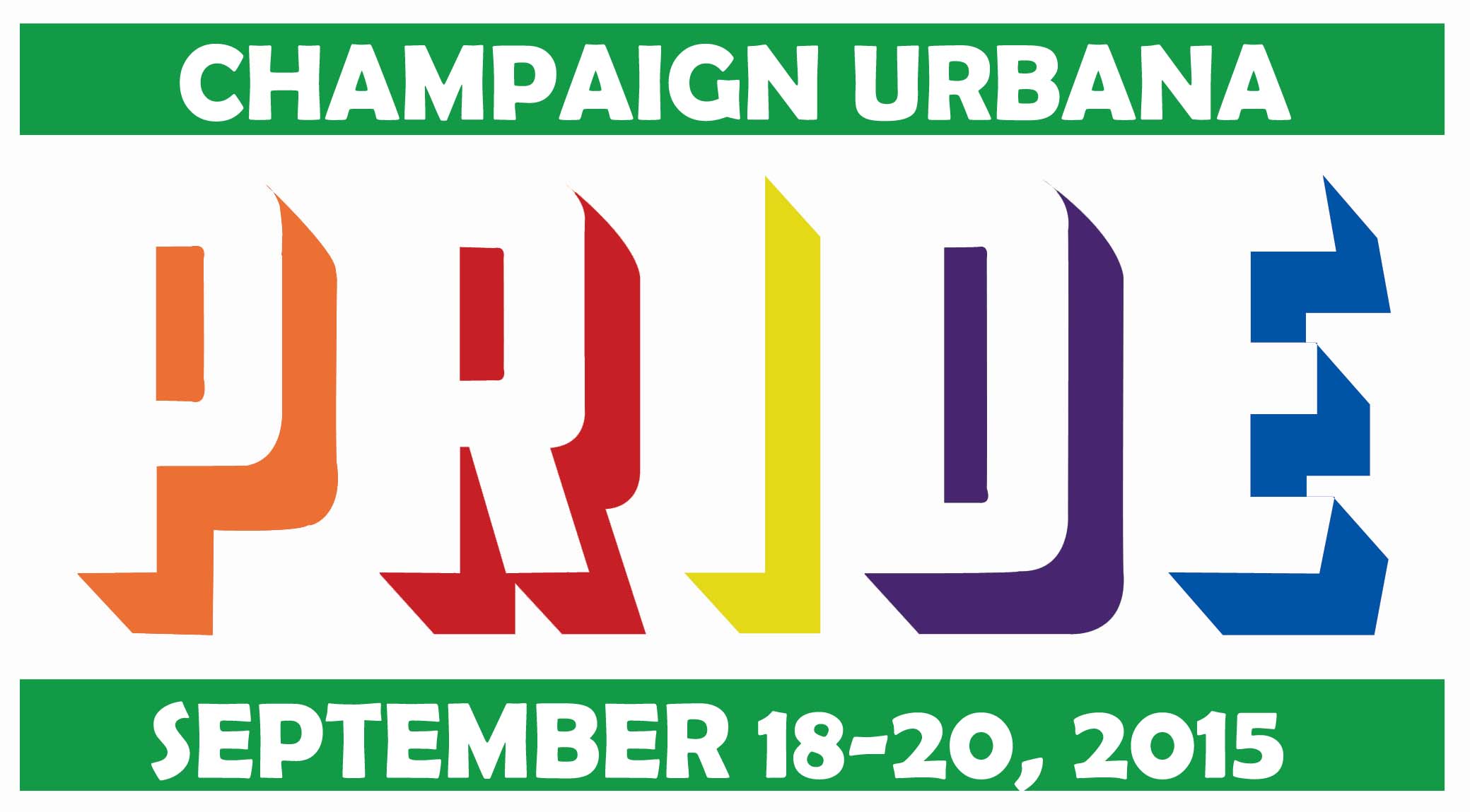 Vendor’s Name:Address:City:State:Zip Code:Phone Number:Email:Website:Primary Contact Person:Before August 21, 2015Space (10’ x 10’)QtyTotal Arts and Crafts Booths$75.00 Merchandise Booth$100.00 Information Booths$65.00 Non-Profit Booths $50.00Before September 4, 2015 Arts and Crafts Booths$100.00 Merchandise Booth$125.00 Information Booths$90.00 Non-Profit Booths$75.001 Table and 2 Chairs$20.00After September 4th Penalty *$25.00Total:$Form Received:Space Assigned:Payment Method:  Cash	 Check # _______	 Credit Reference # __________________________________Payout Information:TicketsAmount-10%Total PayoutPayout Information:Payout Information:$$$Check #:Check Date:Notes: 